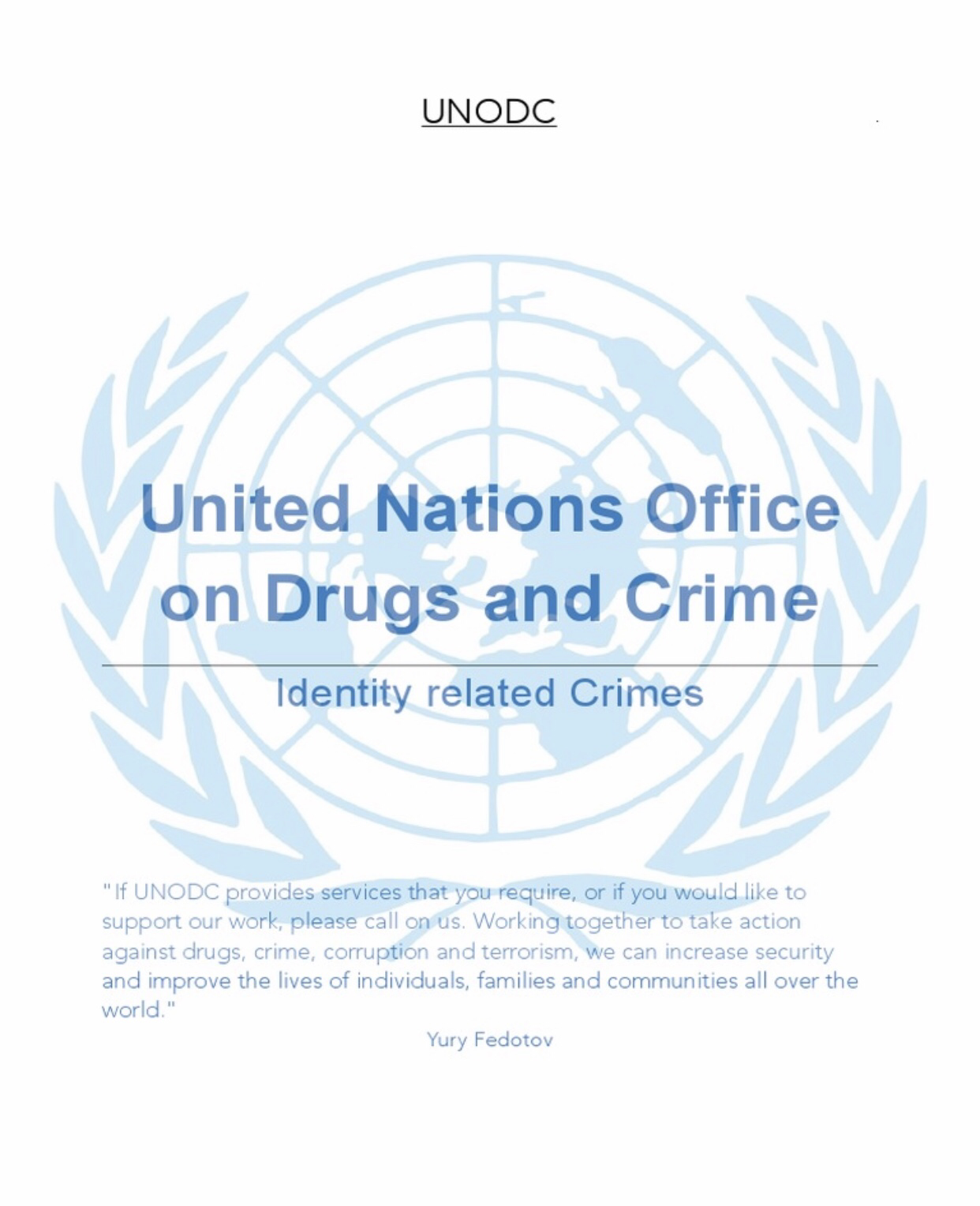 İÇİNDEKİLER:GENEL BAŞKANDAN MEKTUP………………………………………………………………..3KOMİTE BAŞKANINDAN MEKTUP…………………………………………………………..5KOMİTE AÇIKLAMASI ……………………………………………………………………………..6GİRİŞ……………………………………………………………………………………………………….7UYUŞTURUCU KULLANIMININ TARİHİ…………………………………………………….8MARİHUANA KULLANIMI……………………………………………………………………….10UYUŞTURUCU KULLANIMI GİTGİDE NE KADAR ARTMAKTA…………………….11UYUŞTURUCU BAĞIMLILIĞININ GETİRDİĞİ ZARARLAR…………………………..12UYUŞTURUCU KULLANIMINA NE GİBİ CEZALAR VERİLİYOR……………………13ÖLÜM CEZASI……………………………..…………………………………………………………16UYUŞTURUCUYU YASALLAŞTIRMAYAN ÜLKELER……………………………………17UYUŞTURUCUYU YASALLAŞTIRAN ÜLKELER……………………………………………19UYUŞTURUCUNUN TIBBİ ALANDAKİ ETKİSİ…………………………………………….19ESRAR NEDİR?.............................................................................................21GENEL BAŞKANDAN MEKTUPDeğerli Konuklar,Öncelikle Uğur Birleşmiş Milletler Modeli başkanı olarak sizleri aramızda görmekten büyük onur duyuyorum. Ben Samet Yasin Özdamar, Uğur Okulları Karşıyaka Kampüsünde okuyorum. Ben ve tüm ekibim adına konuşacak olursam sizlere yaşayabileceğiniz en iyi Türkçe Konferans deneyimlerinden birini yaşatmayı hedefliyoruz ve bunun için çok sıkı çalışıyoruz. UBMM sizlere diplomasi, dünya problemleri, insan hakları gibi konularda yeni bilgiler kazandırır. Sizlerin toplum önünde konuşma, yaratıcılık ve özellikle de özgüven gibi konularda kendinizi geliştirmenize büyük bir katkıda bulunur. Üstelik UBMM gibi konferanslar yeni ve unutulmaz dostluklar kurmanız için de sizlere elverişli bir ortam sunar. Lafı çok da fazla uzatmadan son olarak benimle birlikte sizlere sunduğumuz bu deneyimin olabildiğince hatasız ve iyi olması adına gerektiğinde gecesini gündüzüne katan ve inanılmaz derecede sıkı çalışan hem organizasyon hem de akademik ekibime teşekkürü borç bilirim ve değerli katılımcılara da keyifli 3 gün dilerim.SAMET YASİN ÖZDAMARKOMİTE BAŞKANINDAN MEKTUPSevgili delegeler,Bu, en önemli ve dikkat çekici çözümlerden birinin tartışılacağı Komite Başkanı olarak seçilmek benim için en büyük zevktir.U- bmm’ nin temel amacı şuanda dünyanın yaşadığı sorunlara çözüm bulmaya çalışıp sizleri bilgilendirmektir.Umuyorum ki geçireceğimiz bu 3 gün içerisinde sorunları giderip disiplinli ve düzenli bir şekilde çalışabiliriz.NEHİR ERDİLKOMİTE AÇIKLAMASI                                    Birleşmiş Milletler Uyuşturucu ve Suçlar Ofisi (UNODC), yasadışı uyuşturuculara ve ulus ötesi organize suçlara karşı mücadelede küresel bir liderdir ve Birleşmiş Milletler terörizm programı yürütmektedir. 1997 yılında kurulan UNODC, 54 saha ve proje ofisi ağı ve ayrıca New York ve Brüksel'deki irtibat ofisleri aracılığıyla ulusal, bölgesel ve küresel düzeyde 1.500'den fazla çalışana sahiptir. UNODC, dünyayı uyuşturucu kullanımının tehlikeleri hakkında bilgilendirmek ve uyuşturucu üretimi, ticareti ve uyuşturucuya bağlı suçlara karşı uluslararası eylemi güçlendirmek için çalışmaktadır. UNODC ayrıca, suçun önlenmesini iyileştirmek ve bazı ülkelerde ceza adaleti reformuna yardımcı olmak için çalışmaktadır. UNODC, Üye Devletlerle birlikte çalışarak hukukun üstünlüğünü güçlendirmek, istikrarlı ve uygulanabilir ceza adalet sistemlerini teşvik etmek ve ulus ötesi organize suç ve yolsuzluğun artan tehditleriyle mücadele etmek için çalışmaktadır. UNODC, çalışmalarını araştırma ve analitik çalışmaların üç ayağına, Devletlerin uluslararası anlaşmaların onaylanmasına ve uygulanmasına yardımcı olacak normatif çalışmalara ve uyuşturucu, suç ve terörizm ve sahaya dayalı teknik işbirliği projelerine ilişkin yerel mevzuatın geliştirilmesine dayanan normatif çalışmalara dayanmaktadır.Şiddetin önlenmesi ve müdahalesi alanında, UNODC, etkili Şiddetin Önlenmesi ve Azaltılması girişimlerinin tasarlanması için gerekli kanıtları sağlamak için diğer Birleşmiş Milletler kuruluşları ile birlikte çalışır. UNODC, özellikle, çok sektörlü işbirliğinin değerini ve şiddete yol açan risk faktörlerini hedef alan kanıta dayalı bir yaklaşımı kabul etmektedir.KONU: Uyuşturucu kullanımı devletlerce tamamen yasaklanmalı mı yoksa insanlığın yararına olan bölümlerce kullanılmalı mı?GİRİŞ:Komitede tartışılacak konumuz uyuşturucu kullanımı devletlerce tamamen yasaklanmalı mı yoksa insanlığın yararlarına olan bölümlerce kullanılmalı mı? Tıbbi sözlüklere göre, eğlence amaçlı uyuşturucu kullanımı eğilimi kullanıcıların duygularını tecrübe etmelerine izin vererek girişkenliği arttırmak ve engellemeleri serbest bırakmak öfori rekreasyon amaçlı bir ilaç (kokain, esrar veya metamfetamin gibi) tıbbi gerekçeleri olmadan kullanılanlardan biri olarak kabul edilir.Bu tür bir maddenin ara sıra kullanımının olmadığı inancında genellikle psikoaktif etkiler alışkanlık oluşturma veya bağımlılık yapıcı .UYUŞTURUCU KULLANIMININ TARİHİ İnsanlar ve hayvanlar için reaksiyona yönelik itici ihtiyaç zaman içinde ortaya çıkmıştır.Sadece tütün değil aynı zamanda haplarda tüm sosyal sınıflara sınırsız zevk sunmuştur. Evrim kaçınılmaz olarak insanlığa her derde deva olmanın ne gibi olumsuz yönleri olduğunu göstermiştir.Alkol taş devri sırasında mucizevi sağlık etkileriyle keşfedildi ve aynı zamanda içildi. Günümüzde bilimsel raporlar yaygın olarak bilinen yan etkileri vurgulamışlardır. Pek çok bitki ve psikoaktif kimyasallar içeren ürünler tüm dünyadaki insanlar tarafından mümkün olan her şekilde tüketildi. Eski Mezopotamya’da afyon biliniyordu. Çinli doktorlarda sıtmaya esrar reçetelendiriyorlardı . Molmer’in Yunanistan’ı esrarı tanıyordu ve İskit savaşçıları savaşa girmeden önce kendilerini ilaçlandırıyorlardı. Aynı olayı Amerikan askerleri Vietnam savaşında kullanmıştır.  ilaçların birçoğunu düzenlemeye yönelik erken girişimler 2200'e kadar uzanmaktadır. Birçok kültür, toplumlarında çok çeşitli uyuşturucuların kullanımını kontrol altına almak için yürürlüğe giren tarihsel kod veya yasa kayıtlarına sahiptir.  Uyuşturucu kullanımının sosyal bütünlüğün ve politik refahın bir göstergesi olarak hizmet edebileceği dikkate alınmalıdır. Örneğin, MS 1600-1800 döneminde, hükümetler bulaşıcı hastalıklar için daha geniş ulusal sağlık endişelerine odaklanmaya çalıştı. Yetersiz kamu altyapısı unsurlarının zamanına adım atmakla birlikte, güncellenmiş ilaç endüstrisi, yeni geliştirilen ilaçlar, üretkenlik ve kişinin bireysel gelişimine müdahale etmek için oldukça uygun hale geldi. Böylece, halkın uyuşturucu kullanımına yönelik tutumunda bir değişiklik meydana geldi ve ilk çağdaş yasal belgelerden bazılarını yarattı. Bu sosyal olaylar, 1820 ve 1850 yılları arasında birçok mizaç hareketine ve ironik bir şekilde İlk Uyuşturucu Savaşı olarak adlandırılabilecek şeylere yol açtı. 1800'lerin sonunda, alkollü ve uyuşturucu bağımlılarını tedavi etmek için ancak pratikte sınırlı bir başarı ile artan sayıda kurum kuruldu. Yine de uluslararası ölçekte, 1911 Lahey Afyon Konferansı'na kadar herhangi bir kısıtlama ya da uyuşturucu mevcudiyeti mevcut değildi. Bu konferansın amacı, her ülkenin dünyadaki narkotik ticaretini kontrol etmeye yardımcı olacak yasalar oluşturmasını sağlamak. 1980'lerin sonlarına kadar halkın hippi döneminin seçtiği hoşgörülü görüşü, rekreasyonu, savaş, şiddet ve alkolizm gibi yüksek öneme sahip sorunların sona ermesine yol açabilecek iç görüş açmanın olası bir aracı olarak sundu. 1990'lı yılların başından bu yana bugün tartışma devam ediyor.Bugüne kadar farklı kültürler farklı törenlerde ve törenlerde eğlence ilaçları kullanıyor. Orada kullanılan ilaçlar her zaman batı kültürlerinde bilinmeyenler değildir, bu nedenle hükümetlerde hangi ilaçların yasal olduğunu, rekreasyon alanı olarak kabul edilebilecek ve hangi yönleriyle yasa dışı olduğunu belirlemek için zor bir problem vardır. Bazı ülkelerde, ataların cemaatlerinin ve yerli kültürlerin yaşamını koruyan ve koruyan bölgeler veya kasabalar, bu bölge veya kasabaların sınırları içindeki eğlence amaçlı ilaçların geleneklerine ve tüketimine saygı duyuyor ve bu toplulukların kurallarına ve atalarının mevzuatına saygı duyuyor.MARİHUANA KULLANIMI1. Marihuana içilmesi serbest olsun mu olmasın mı? Hint kenevirinin tütün hali olan marihuana, ABD’de ‘weed’ ya da ‘pot’ adıyla da anılıyor.Uzun süren ‘narkotik’ kimliğinden sonra 1996 yılında California eyaletinin ‘tıbbi amaçlı marihuana içimine’ izin vermesiyle başlayan süreç 6 Kasım 2012 seçimiyle yeni bir sürece girdi. Colorado ve Washington eyaletleri, keyif amaçlı marihuana içimini yasal hale getirmeyi kabul eden ilk eyaletler oldu.* Washington eyaletinde marihuana içilmesi, Perşembe günü yasalaştı. Yüzlerce kişi Çarşamba gece yarısı Seattle’ın ünlü Space Needle kulesinin önünde toplandı ve saatler tam 12’yi gösterip yasa yürülüğe girdiği anda marihuana’larını yakarak içti. Ancak, marihuana içmek, Washington DC merkezli Federal Hükümeti’nce hala yasak ve federal bir suç. Washington eyaletinin yerel güvenlik güçleri ve şehir polisleri ise, marihuana içenlere, evlerinde ve özel mekanlarında içmeyi tavsiye etmekle yetineceklerini açıkladı. Pasifik sahilindeki Washington eyaleti ile Atlantik sahilindeki başkent Washington DC arasındaki hukuk mücadelesi, marihuana tartışmasının bundan sonraki gidişatından belirleyici olacak.Marihuana, eskiden beri zararlı mı görülüyordu?* Hayır. Hint kenevirinin kurutulmuş hali olan marihuana, Çin, Ortadoğu ve Hindistan’da uzun yüzyıllar boyunca ilaç olarak kullanıldı. İngiliz kolonisi döneminde 1830’lu yıllarda East India Tea Company’nin doktoru William O’Shaughnessy tarafından ilk kez Batı’ya getirildi. Romatizma, tetanoz ve kuduz vakalarında kullanıyordu. ABD’de de 1930’lu yıllara kadar ağrı kesici olarak doktorlarca hastalara reçetelerde yazılıyordu. Ancak toplumda çok yaygın olarak kullanılınca o dönemde yeni kurulan ABD Federal Narkotik Bürosu tarafından ‘narkotik’ listesine alındı. Büro, marihuana’nın, deliliğe yol açtığını, intihara sevk ettiğini ve kontrolsüz şehvete yol açtığını iddia ediyordu karşı kampanyasında. Büro’nun tarifiyle, marihuana içeni ‘mağara adamına’ çeviriyordu.UYUŞTURUCU KULLANIMI GİTGİDE NE KADAR ARTMAKTA?Uyuşturucu bağımlılığı ve kaçakçılığına dikkat çekmek amacıyla Birleşmiş Milletler (BM) tarafından ilan edilen 26 Haziran Dünya Uyuşturucu Kullanımı ve Kaçakçılığı ile Mücadele Günü’nde her yıl farkındalık sağlamaya yönelik etkinlikler düzenleniyor ve Birleşmiş Milletler Uyuşturucu ve Suç Ofisi’nin hazırladığı Dünya Uyuşturucu Raporu da bu günde açıklanıyor. 26 Haziran’da açıklanan BM 2016 raporuna göre dünya genelinde uyuşturucu bağımlılarının sayısının 29 milyona ulaştığına dikkat çekildi.6 kişiden sadece 1’i tedavi oluyorRapora göre, yetişkin nüfusun yaklaşık yüzde 5’i, bir başka deyişle 15-64 yaşları arasında yaklaşık 250 milyon kişinin 2014 yılında en az bir uyuşturucu madde kullandığı görülüyor. Madde kullanım bozukluğu olan kişilerin sayısı altı yıldan beri ilk defa artarak 27 milyondan 29 milyona ulaşmış bulunuyor. Rapora göre, 29 milyon kişi arasından yüzde 14’ü HIV’li olmak üzere, yaklaşık 12 milyon kişi damar içi uyuşturucu kullanıyor. 6 milyon kişi de Hepatit C virüsü taşıyor. Madde kullanım bozukluğu olan her 6 kişiden ancak 1’i tedavi oluyor.Raporda, uyuşturucuya bağlı ölüm oranı önceki yıllara göre sabit kalarak 207 bin olarak kaydedildi. Cezaevinden çıktıktan sonraki zaman aralığı uyuşturucuya bağlı ölüm riskinin arttığı dönem olarak görülüyor; bu durum genel nüfus içinde diğer tüm ölüm sebeplerinden daha yüksek bir orana sahip.Dünya çapında en yaygın kullanılan uyuşturucu olma özelliğini sürdüren esrarın kullanıcı sayısı 183 milyon olarak tahmin ediliyor. Özellikle Batı ülkelerinde uyuşturucunun kabul edilebilirliğinin artmasına paralel olarak esrar kullanımında da tırmanış görülüyor. Geçtiğimiz on yıl içinde birçok bölgede esrar kullanımı için tedavi olmaya başlayan kişi sayısında ise artış olduğu belirtiliyor.Sıralamada, metamfetaminler en yaygın kullanılan ikinci uyuşturucu olarak yer alıyor. 33 milyon kullanıcısı olduğu tahmin edilen opiat ve reçete edilen opioidlerin kullanımı daha az yaygın olmakla birlikte, opioidler olası zararı en yüksek olan uyuşturucu grubunda yer almakta.UYUŞTURUCU KULLANIMININ GETİRDİĞİ ZARARLARUykusuzluk•Huzursuzluk•Gerginlik•Optik ve akustik halüsinasyonlar görme •Tek düze davranışlarda bulunma •Şaşkınlık•Konsantrasyon bozukluğu•Düşünme ve konuşma güçlüğü •Depresyon                 •Hayal görmeUYUŞTURUCU KULLANIMINA NE GİBİ CEZALAR VERİLİYOR?Sri Lanka hükümeti, uyuşturucu kaçakçılarına ölüm cezası uygulamasını geri getireceğini açıkladı ve Mısır kabinesi, ölüm cezası verilen suçların kapsamının uyuşturucu suçlarını da kapsayacak şekilde genişletilmesine onay verdi.Sri Lanka Cumhurbaşkanı Maithripala Sirisena, geçen ayki Filipinler ziyaretinde ülkenin Devlet Başkanı Rodrigo Duterte'yi övmüş ve uyuşturucuyla mücadele politikasının "tüm dünyaya örnek olduğunu" söylemişti. Sri Lanka'da ölüm cezasıyla karşı karşıya olan 1.299 kişi var ve bunların 48'ine ölüm cezası verildi. İdam cezası alan uyuşturucukaçakçılarının 18'inin cezası kesinleşti ve 30'u temyiz sürecinin bitmesini bekliyor.Fernando "Hükümetin neden böyle bir yola girdiğini anlamak kolay değil. Toplumun bazı kesimleri, ölüm cezasının caydırıcı olacağını düşünüyor. Ancak ölüm cezasını kullanmak yeni sorunlar getirir. Polis uyuşturucu tedarik zincirini yasal çerçevede tespit ve tahrip etmek için iyi eğitilmeli ve donatılmalı." diyor.Filipinler'de ölüm cezası 2006'ta kaldırıldı. Hükümetin ölüm cezasını geri getirme girişimleri şu ana dek başarısız oldu. Ancak polise, uyuşturucu kaçakçılarını öldürme yetkisi verildi.Filipinler lideri Rodrigo Duterte iktidara geldiği 30 Haziran 2016'dan bu yana binlerce kişinin ölümüne yol açan bir "uyuşturucuyla savaş" başlattı. 2017'de, tek bir gecede 32 kişinin öldürüldüğü uyuşturucu baskınının ardından Duterte, güvenlik güçlerine yaptığı açıklamada "Her gün 32 kişiyi öldürebilirsek, bu ülkenin sorunlarını azaltabiliriz" dedi.Filipinler hükümetinin 1 Temmuz 2016 - 30 Kasım 2018 verilerine göre uyuşturucu kaçakçılarına karşı girişilen operasyonlarda toplam 5.050 kişi öldürüldü.Ancak İnsan Hakları İzleme örgütüne göre bu sayı 12 bini buluyor.BM uyuşturucu raporunda afyon ve kokain üretiminin rekor seviyelerde olduğu vurgulanıyor.UNDOC'un tahminlerine göre küresel afyon üretimi 2016-2017 arasında yüzde 65 arttı ve Afganistan'daki üretimde yaşanan büyük yükseliş nedeniyle 9500 tona çıktı. Afganistan tek başına bu miktarın 8100 tonunu üretti.                  ÖLÜM CEZASIDünyada uyuşturucu bağlantılı suçlara ölüm cezası veren en az 35 ülke bulunuyor ve bunlara dünyanın en kalabalık demokrasileride  dahil. 31 milyon kişi, uyuşturucu kullanımından kaynaklanan sağlık sorunları yaşıyor. 2015'te de 450 bin kişi uyuşturucu kullanımı nedeniyle öldü.Malezya,Vietnam ve İran her yıl uyuşturucu bağımlılığı yüzünden idam cezası veriyor ve bu  ülkelerde ölüm cezasını ceza yasalarından çıkartan ya da pratikte uygulamayan ülkelere göre daha çok belgelenmiş, damardan uyuşturucu kullanan var. Aynı şekilde, Tayland, Vietnam, Malezya ve Çin'de damardan uyuşturucu kullananlar arasındaki Hepatit oranı C, ölüm cezasını uygulamayan bölge ülkeleri Sri Lanka ve an azından şimdilik Kamboçya ve Nepal'den daha yüksek.Hollanda'da, 15 Mart'ta yapılan genel seçimlerden yaklaşık 7 ay sonra yeni koalisyon hükümeti kuruldu. Koalisyon ortakları, uyuşturucu kaçakçılığını önlemek amacıyla belediyelere esrar yetiştirme izni verilmesini kararlaştırdı.Esrar satışının serbest olduğu "coffee shop" adlı kafeler, sattıkları uyuşturucuyu belediyelerden temin edecek.Pek çok belediyede, sadece Hollanda’da fiilen yaşayan kişilerin esrar cafélerinde (bunlara kahve dükkanları adı verilir) hafif uyuşturucu madde satın almalarına izin verilmektedir. UYUŞTURUCUYU YASALLAŞTIRMAYAN       ÜLKELERAFGANİSTANABD(Her eyaletin farklı bir yasası vardır)ÇİNMALEZYASUUDİ ARABİSTANİRANFLİPİNLERTAYLANDVİETNAMENDONEZYAFRANSAALMANYANORVEÇKOLOMBİYABİRLEŞİK ARAP EMİRLİĞİSRİ LANKAHONDURASTÜRKİYE UYUŞTURUCUYU YASALLAŞTIRAN ÜLKELERHOLLANDAKANADALÜKSEMBURGABD(Her eyaletin farklı bir yasası vardır)BREZİLYAPORTEKİZKOSTA RİKAUKRAYNAURUGUAYMEKSİKAAVUSTRALYA( Tıbbi açıdan)BİRLEŞİK KRALLIK( Tıbbi açıdan)UYUŞTURUCUNUN TIBBİ    ALANDAKİ ETKİSİİnsanlar  esrarı en az 3000 yıl boyunca çeşitli sağlık koşulları için kullandılar. Daha yakın zamanlarda, esrar veya benzeri sentetik maddelerin ayrı ayrı bileşenleri sağlık amaçlı da kullanılmıştır. Bu maddelere cannabinoid denir.ABD Gıda ve İlaç İdaresi (FDA), herhangi bir sağlık sorununu tedavi etmek için esrar (bitki) onaylamadı. Bununla birlikte, bazı eyaletler ve Columbia Bölgesi, bazı sağlık amaçları için kullanılmasına izin vermektedir. Esrarın sağlık risklerinden ağır basan terapötik faydaları olup olmadığı kesin değildir.FDA üç cannabinoidini ilaç olarak onayladı. Ajans 2018'de, iki nadir, ciddi epilepsi formuyla ilişkili nöbetlerin tedavisi için Epidiolex oral solüsyonunu onayladı. Bu ilaç esrardan elde edilir. FDA ayrıca, bu semptomları iyi sonuç vermeden tedavi etmek için diğer ilaçları almış olan insanlarda, kanser kemoterapisine bağlı bulantı ve kusmayı tedavi etmek için sentetik cannabinoid ve nabilonu onayladı. Dronabinol ayrıca AIDS'li insanlarda iştahsızlık ve kilo kaybı tedavisinde de onaylanmıştır. Dronabinol, bir marihuana bileşeni olan sentetik delta-9-tetrahidrokanabinol (THC) içerir ve nabilon, benzer bir kimyasal yapıya sahip sentetik bir madde içerir. 2016'da FDA, bir dronabinol sıvı formunda olan Syndros'u onayladı.FDA, THC veya CBD içeren ürünlerin diyet takviyesi olarak satılmasının yasal olmadığını belirlemiştir. Ayrıca eyaletler arası ticarette THC veya CBD içeren gıdaların satılması da yasal değildir.Ocak 2017'de, Ulusal Bilim, Mühendislik ve Tıp Akademileri, esrar ve bunlardan elde edilen ürünlerin sağlığa etkileri hakkında bir rapor yayınladı (bağlantı dışsaldır). Rapor, hem terapötik etkiler hem de zararlı etkiler hakkındaki mevcut kanıtları özetler, esrarın sağlık etkilerinin kapsamlı bir şekilde anlaşılması için araştırma yapılmasını önerir ve araştırma yapmayı zorlaştıracak düzenleyici engellerin üstesinden gelmek için adımlar atılmasını önerir. marihuana'nın sağlık etkileri.Ulusal Uyuşturucu Bağımlılığı Enstitüsü (NIDA) ve FDA, esrar kullanımının olası sağlık etkileri de dahil olmak üzere, esrar ve kanabinoidler hakkında daha fazla bilgi sahibidir.ESRAR NEDİR?Esrar kenevir bitkisi Cannabis sativa yapraklarından, çiçeklerinden ve tomurcuklarından oluşan bir ilaçtır. Tıbbi esrar bu ilacın ağrı, kas sertliği (spastisite), bulantı ve iştahsızlık gibi semptomları tedavi etmeye yardımcı olmak için kullanılmasıdır. Kanser, AIDS veya multipl skleroz gibi hastalıkları olan kişiler tarafından kullanılabilir.Amerika Birleşik Devletleri'nde, herhangi bir amaç için esrar sahibi olmak, satmak, vermek veya büyütmek federal yasalara aykırıdır. Pek çok eyalet, bazı sağlık sorunları olan kişilerin kendi kullanımları için esrar satın almalarını veya yetiştirmelerini sağlayan yasaları kabul etmiştir. Bazı eyaletler, ihtiyacı olanlara tıbbi esrar sağlamalarına izin veriyor veya lisans veriyor.